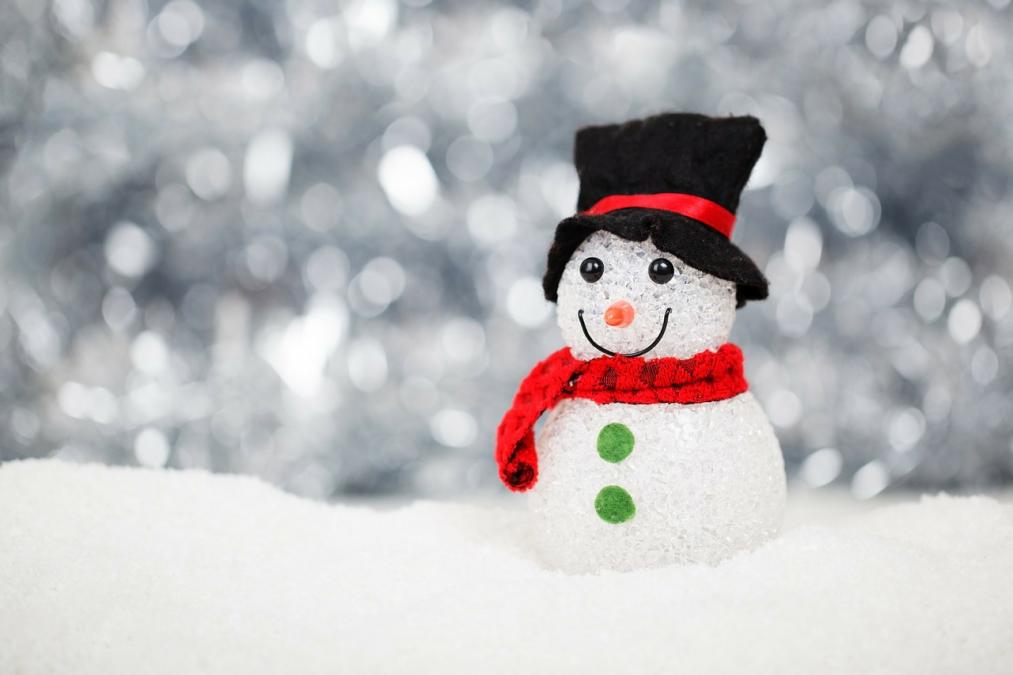 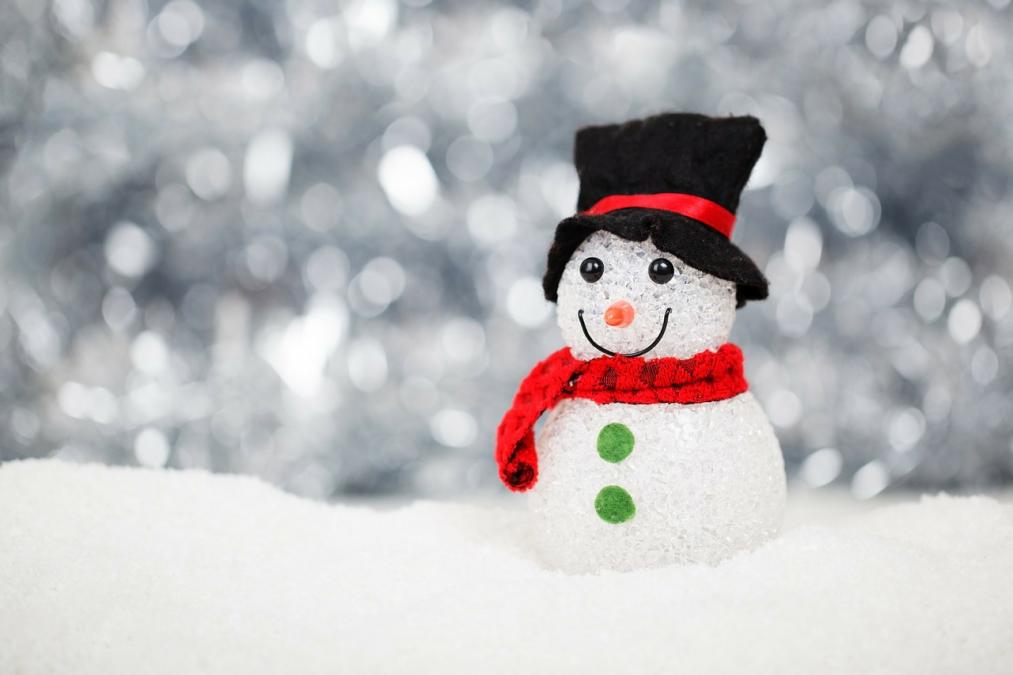 Monday, January 10, 2022Dear Parents,My name is Lydia Georgiadis. I will be replacing Kim Tucker as your child’s teacher for the remainder of the term. I moved here with my family in July, but I am Miramichier. I moved away thirty years ago, and I am pleased to be back home!For the virtual learning classes for your child, I will be meeting with them on Teams twice this week on Tuesday and Thursday at 8:30 for 20-30 minutes. They will be needing the material from their learning packets when we meet. I have included some reading material, sound work and a project for the writing portion. If you did not pick up the material today, you can make arrangements to come in tomorrow!I am looking forward to seeing all of you online tomorrow! Should you have any questions or concerns, please email me at the address below!Salut!Mme. GeorgiadisLydia.georgiadis@nbed.nb.ca